湖南新闻奖参评作品推荐表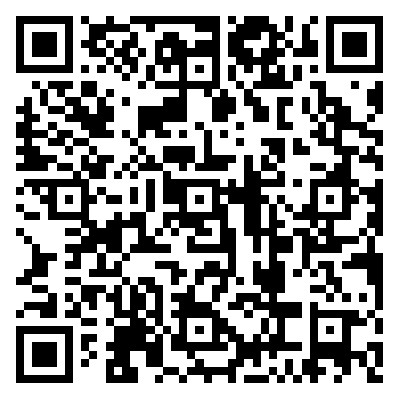 作品标题武陵源一中学生钟朋辰高考拿到高分，回家第一天就陪妈妈打扫卫生武陵源一中学生钟朋辰高考拿到高分，回家第一天就陪妈妈打扫卫生武陵源一中学生钟朋辰高考拿到高分，回家第一天就陪妈妈打扫卫生武陵源一中学生钟朋辰高考拿到高分，回家第一天就陪妈妈打扫卫生参评项目参评项目消息作品标题武陵源一中学生钟朋辰高考拿到高分，回家第一天就陪妈妈打扫卫生武陵源一中学生钟朋辰高考拿到高分，回家第一天就陪妈妈打扫卫生武陵源一中学生钟朋辰高考拿到高分，回家第一天就陪妈妈打扫卫生武陵源一中学生钟朋辰高考拿到高分，回家第一天就陪妈妈打扫卫生体裁体裁新媒体消息作品标题武陵源一中学生钟朋辰高考拿到高分，回家第一天就陪妈妈打扫卫生武陵源一中学生钟朋辰高考拿到高分，回家第一天就陪妈妈打扫卫生武陵源一中学生钟朋辰高考拿到高分，回家第一天就陪妈妈打扫卫生武陵源一中学生钟朋辰高考拿到高分，回家第一天就陪妈妈打扫卫生语种语种作  者（主创人员）高钱华 王李烨 孙俪 胡恺高钱华 王李烨 孙俪 胡恺编辑编辑胡恺胡恺胡恺原创单位张家界市广播电视台张家界市广播电视台刊播单位刊播单位张家界市广播电视台张家界市广播电视台张家界市广播电视台刊播版面(名称和版次)智慧张家界客户端智慧张家界客户端刊播日期刊播日期6月27日6月27日6月27日新媒体作品填报网址新媒体作品填报网址http://share1.zjjrtv.com/?_hgOutLink=vod/newsDetail&id=214066http://share1.zjjrtv.com/?_hgOutLink=vod/newsDetail&id=214066http://share1.zjjrtv.com/?_hgOutLink=vod/newsDetail&id=214066http://share1.zjjrtv.com/?_hgOutLink=vod/newsDetail&id=214066http://share1.zjjrtv.com/?_hgOutLink=vod/newsDetail&id=214066http://share1.zjjrtv.com/?_hgOutLink=vod/newsDetail&id=214066  ︵作采品编简过介程  ︶该新闻现场是记者于拍摄前天晚十点得知新闻线索，连夜对接沟通，挖故事找角度，第二天上午前往现场拍摄所得。在拍摄完成后，为确保新闻时效性，记者远程对接剪辑，当天中午在新媒体平台发布。该新闻现场是记者于拍摄前天晚十点得知新闻线索，连夜对接沟通，挖故事找角度，第二天上午前往现场拍摄所得。在拍摄完成后，为确保新闻时效性，记者远程对接剪辑，当天中午在新媒体平台发布。该新闻现场是记者于拍摄前天晚十点得知新闻线索，连夜对接沟通，挖故事找角度，第二天上午前往现场拍摄所得。在拍摄完成后，为确保新闻时效性，记者远程对接剪辑，当天中午在新媒体平台发布。该新闻现场是记者于拍摄前天晚十点得知新闻线索，连夜对接沟通，挖故事找角度，第二天上午前往现场拍摄所得。在拍摄完成后，为确保新闻时效性，记者远程对接剪辑，当天中午在新媒体平台发布。该新闻现场是记者于拍摄前天晚十点得知新闻线索，连夜对接沟通，挖故事找角度，第二天上午前往现场拍摄所得。在拍摄完成后，为确保新闻时效性，记者远程对接剪辑，当天中午在新媒体平台发布。该新闻现场是记者于拍摄前天晚十点得知新闻线索，连夜对接沟通，挖故事找角度，第二天上午前往现场拍摄所得。在拍摄完成后，为确保新闻时效性，记者远程对接剪辑，当天中午在新媒体平台发布。该新闻现场是记者于拍摄前天晚十点得知新闻线索，连夜对接沟通，挖故事找角度，第二天上午前往现场拍摄所得。在拍摄完成后，为确保新闻时效性，记者远程对接剪辑，当天中午在新媒体平台发布。社会效果该新闻经“智慧张家界APP”及“张家界市广播电视台”抖音号报道后，引起众多媒体转发，并迅速登上微博热搜，网友纷纷点赞。宝藏男孩相关报道微博点击2300多万，央视新闻、人民日报、澎湃新闻等等都予以点赞报道，全省各主流媒体纷纷跟进。据不完全统计，该新闻全网点击量超一亿。其行为更获得团中央点名表扬。 该新闻经“智慧张家界APP”及“张家界市广播电视台”抖音号报道后，引起众多媒体转发，并迅速登上微博热搜，网友纷纷点赞。宝藏男孩相关报道微博点击2300多万，央视新闻、人民日报、澎湃新闻等等都予以点赞报道，全省各主流媒体纷纷跟进。据不完全统计，该新闻全网点击量超一亿。其行为更获得团中央点名表扬。 该新闻经“智慧张家界APP”及“张家界市广播电视台”抖音号报道后，引起众多媒体转发，并迅速登上微博热搜，网友纷纷点赞。宝藏男孩相关报道微博点击2300多万，央视新闻、人民日报、澎湃新闻等等都予以点赞报道，全省各主流媒体纷纷跟进。据不完全统计，该新闻全网点击量超一亿。其行为更获得团中央点名表扬。 该新闻经“智慧张家界APP”及“张家界市广播电视台”抖音号报道后，引起众多媒体转发，并迅速登上微博热搜，网友纷纷点赞。宝藏男孩相关报道微博点击2300多万，央视新闻、人民日报、澎湃新闻等等都予以点赞报道，全省各主流媒体纷纷跟进。据不完全统计，该新闻全网点击量超一亿。其行为更获得团中央点名表扬。 该新闻经“智慧张家界APP”及“张家界市广播电视台”抖音号报道后，引起众多媒体转发，并迅速登上微博热搜，网友纷纷点赞。宝藏男孩相关报道微博点击2300多万，央视新闻、人民日报、澎湃新闻等等都予以点赞报道，全省各主流媒体纷纷跟进。据不完全统计，该新闻全网点击量超一亿。其行为更获得团中央点名表扬。 该新闻经“智慧张家界APP”及“张家界市广播电视台”抖音号报道后，引起众多媒体转发，并迅速登上微博热搜，网友纷纷点赞。宝藏男孩相关报道微博点击2300多万，央视新闻、人民日报、澎湃新闻等等都予以点赞报道，全省各主流媒体纷纷跟进。据不完全统计，该新闻全网点击量超一亿。其行为更获得团中央点名表扬。 该新闻经“智慧张家界APP”及“张家界市广播电视台”抖音号报道后，引起众多媒体转发，并迅速登上微博热搜，网友纷纷点赞。宝藏男孩相关报道微博点击2300多万，央视新闻、人民日报、澎湃新闻等等都予以点赞报道，全省各主流媒体纷纷跟进。据不完全统计，该新闻全网点击量超一亿。其行为更获得团中央点名表扬。   ︵初推评荐评理语由  ︶该新闻现场紧贴实时热点，凭借记者的新闻敏感性，将视角对准帮母亲做保洁的学霸小哥，用真实鲜活的第一新闻现场，反映出新时代好青年的优良品质，对弘扬社会主义核心价值观有着积极作用，故予以推荐。签名：（盖单位公章）                                  2023年  月  日该新闻现场紧贴实时热点，凭借记者的新闻敏感性，将视角对准帮母亲做保洁的学霸小哥，用真实鲜活的第一新闻现场，反映出新时代好青年的优良品质，对弘扬社会主义核心价值观有着积极作用，故予以推荐。签名：（盖单位公章）                                  2023年  月  日该新闻现场紧贴实时热点，凭借记者的新闻敏感性，将视角对准帮母亲做保洁的学霸小哥，用真实鲜活的第一新闻现场，反映出新时代好青年的优良品质，对弘扬社会主义核心价值观有着积极作用，故予以推荐。签名：（盖单位公章）                                  2023年  月  日该新闻现场紧贴实时热点，凭借记者的新闻敏感性，将视角对准帮母亲做保洁的学霸小哥，用真实鲜活的第一新闻现场，反映出新时代好青年的优良品质，对弘扬社会主义核心价值观有着积极作用，故予以推荐。签名：（盖单位公章）                                  2023年  月  日该新闻现场紧贴实时热点，凭借记者的新闻敏感性，将视角对准帮母亲做保洁的学霸小哥，用真实鲜活的第一新闻现场，反映出新时代好青年的优良品质，对弘扬社会主义核心价值观有着积极作用，故予以推荐。签名：（盖单位公章）                                  2023年  月  日该新闻现场紧贴实时热点，凭借记者的新闻敏感性，将视角对准帮母亲做保洁的学霸小哥，用真实鲜活的第一新闻现场，反映出新时代好青年的优良品质，对弘扬社会主义核心价值观有着积极作用，故予以推荐。签名：（盖单位公章）                                  2023年  月  日该新闻现场紧贴实时热点，凭借记者的新闻敏感性，将视角对准帮母亲做保洁的学霸小哥，用真实鲜活的第一新闻现场，反映出新时代好青年的优良品质，对弘扬社会主义核心价值观有着积极作用，故予以推荐。签名：（盖单位公章）                                  2023年  月  日联系人（作者）王李烨王李烨王李烨手机手机1862744888618627448886